Irène SesmaisonsFormatrice (MRH-Bailleurs de fonds-Partenariats et renforcement de capacités)Experte gouvernance / renforcement de capacités ONGL 20 ans d'expérience dans le management d'organismes à but non lucratif irene@efiscens.comFrançais (langue maternelle)/Anglais (bilingue)Espagnol (lu, parlé)/Russe (parlé)/Portugais (apprentissage)COMPETENCES/EXPERTISES- Management d'organisations à but non lucratif (ONG et fondation)- Formatrice en Management des Ressources Humaines, Gestion Financière de Projets de Solidarité, Bailleurs de Fonds, Partenariats et Renforcement de capacités, Diagnostic institutionnel et planification stratégique, - Co-organisation et co-animation d'ateliers participatifs (réunion de partenaires, diagnostic organisationnel 360°, planification stratégique basée sur la ToC, modèle économique, échanges de bonnes pratiques) - Expérience dans plusieurs pays avec des interlocuteurs/décideurs de tous niveaux : Etat, organismes internationaux, secteur privé, fondations, société civile, réseaux. - Suivi et Evaluation de programmes de développement en Afrique (de la conception à l'évaluation) dans l'eau et l'assainissement, lutte contre les violences faites aux femmes, agriculture durable, protection de la biodiversité, santé, éducation, énergies renouvelables, entreprenariat social, microfinance, - Capacité à fonctionner efficacement dans un environnement de travail multiculturelEXPERIENCE PROFESSIONNELLEDepuis Sept 2016 	Directrice EfiscensDakar/Praia	- Suivi et Evaluation de projets (PADEM, ONGD, Fondation de France)     - Ateliers participatifs de renforcement des capacités - diagnostic institutionnel, 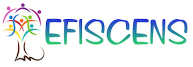        planification stratégique, capitalisation, séminaire partenaires -  (JED, ONGD, PPI, Nebeday)     - Conseils en stratégie (Fondation Chanel, PAFAO)                                 - Opérationnalisation de séminaires internationaux (Africadays)	Formatrice associée Bioforce Institute Management des Personnes et des Organisations/bailleurs de fonds/Stratégie/Partenariats et Renforcement capacités 	Experte membre : de l'AFECTI, du F3E, du collège d’experts de la Fondation Ensemble, du comité projets de l'Agence micro projets, du CEPF, de l’ADEPT, de l’International Advisory Council de SOS SAHEL, membre du conseil d’administration Lega Pace     Mentor/coach entrepreneurs sociaux MakeSense AfidbaSept 2015 – Juin 2016	Directrice du département de gestion des subventionsDakar 	TOSTAN INTERNATIONALRéorganisation du département de gestion des subventions - budget $10 millionsMise en place de nouveaux processus – proposition réorganisation au CA, GRH, stratégie programmes, recherche de fonds, budgétisation, approche intégrée -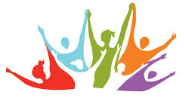 Animations team building et réunions de créativité	Expert pour la Fondation Ensemble, le Global Partnership for Social Accountability      (Banque Mondiale), 	Evaluateur: Evaluations ex post SénégalSept 2011-août 2015     Chargée de la Mission des Relations avec la Société CivileWashington DC	AMBASSADE DE FRANCE AUX ETATS UNISRenforcement de la coopération entre les sociétés civiles française et américaineCréation et gestion d'un appel à projets annuel (4 projets financés par an)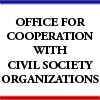 Conceptualisation et publication d'une newsletter (20 numéros distribués à 1 600 structures abonnées)Publication de 4 rapports sur le paysage philanthropique américain et 501c3Organisation d'évènements et de conférences thématiques avec des partenaires français et américainsParticipation à 9 réseaux et groupes de travail sur l'impact investing et le social entrepreneurship, le renforcement des sociétés civiles, le futur du développement (USAID, Interaction), l'évaluation, l'efficacité de l'action philanthropiqueExperte pour la Fondation Ensemble, le Global Partnership for Social Accountability (Banque Mondiale), le Critical Ecosystem Partnership Fund (CI)Evaluatrice : Protos/Haïti, PADEM/Sénégal,  conseil en stratégie (Epic Foundation,    Apprentis d'Auteuil)2004 à Juil 2011	Directrice Paris		     FONDATION ENSEMBLE133 projets financés en sept ans, €17.4 millions investis sur le terrain, 1.7 million bénéficiaires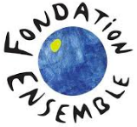 Conceptualisation de la mission, vision et stratégie ; instauration des procédures de gestion des projets, recrutement et management d'une équipe de 3 personnesAnimation de séminaires/tables rondes sur les stratégies de bailleurs (identification/suivi/évaluation)Création et suivi d'un comité de 30 expertsPlus de 700 projets analysés, entre 10 à 15 projets appuyés chaque annéeCréation des outils de communication : site internet, 20 newsletters publiées ainsi que 15 fiches techniques, 17 fiches de capitalisation et 6 rapports annuelsMissions d'identification et de suivi sur le terrain dans tous les pays d'intervention de la fondationDéveloppement de partenariats avec d'autres fondations, des agences institutionnelles et les ONGResponsable de la stratégie, des résultats et des projections devant le Conseil d'Administration et le BureauReprésentation de la fondation et participation à des groupes de travail en France et en Europe, relations suivies avec l'Admical, le Centre Français des Fondations, l'European Foundation Centre Membre des comités de sélection des programmes PPI/FFEM et CFSI/FdF2000 - 2004 	Directrice adjointeRabat et Dakar	ENDA Maghreb (ONG)Diagnostic institutionnel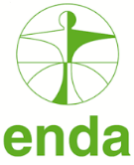 Réorganisation d'enda Maghreb : gestion financière transparente, gestion des ressources humaines, mise en place stratégie et process de recrutementsDéveloppement des programmes et partenariats avec de nouveaux bailleursCoordination des programmes et missions sur le terrain en partenariat avec des associations localesReprésentation d’Enda Maghreb et interventions à des séminaires/colloques (Belgique, République Dominicaine, Sénégal)Au sein du groupe de travail d'enda tiers monde : animations séminaires réflexions pour une nouvelle stratégie2000 	ATD Quart Monde (ONG) - Berlin1993 - 1997 	Chargée du suivi financier de programmes de développementParis	 Inter Aide (ONG)	      Conceptualisation, préparation et suivi financier programmes en Inde et en Ethiopie (visites terrain) / Responsable relations bailleurs de fonds (Suisse, Union Européenne, Fondations)1992 - 1993 	Institut Français d’Ukraine (Création du département lié au cinéma français) - Kiev1989 - 1991 	Union pour le Financement du Cinéma Français (Chargée de mission SOFICA) - ParisDIPLOME ET FORMATION CONTINUEFormation continue Formation des formateurs pour l'action humanitaire, Bioforce Institute, 2018Les Mots de la GRH, CNAM, 2017Accompagnement des personnes en situation de précarité, 2017Gender Equality and Development - Women's Economic Empowerment, World Bank, 2014CCSD Cours Fragilités et Conflits / Banque Mondiale / Sénégal, 2013Optimiser sa communication en contexte professionnel  (C.N.V.), 2010Formation anglais GoFluentCertificat "coaching d'équipe" et "communiquer et prise de parole en public", Dale Carnegie, 20041989	Maîtrise en Sciences Economiques (UNIVERSITE PARIS II)Informatique	Word, Excel, création et gestion site internet, Constant Contact, Réseaux SociauxPUBLICATIONS RECENTESEfiscensalternatives-humanitaires.org/fr/2020/11/22/limpact-de-la-covid-19-sur-les-organisations-de-la-societe-civile-africaine/, décembre 2020Entrevue avec Irene Sesmaisons, la philanthropie en Afrique racontée par des acteurs d'expérience, sept 2020Paysage des OSC africaines 2019, Janvier 2020Retours sur le forum “Sahel, cap vers une agriculture familiale”, Juin 218http://www.sossahel.org/wp-content/uploads/2018/05/Actes-Africa-Days_SOS-SAHEL-final.pdfMission des Relations avec la Société Civile        501(c)(3) and issues related - Mars 2015 -,         Fondations et agences gouvernementales américaines actives en   Afrique - Dec 2013 -,         American Grants allocated to French CSOs - Dec 2012 -DiversLinkedIn: Irène SesmaisonsConnectAid : https://connectaid.com/fr/member/109-irene-sesmaisonsDevex : https://www.devex.com/people/irene-s-1511885DevelopmentAid : https://www.developmentaid.org/#!/expertprofile/view-as